Diptford C of E Primary School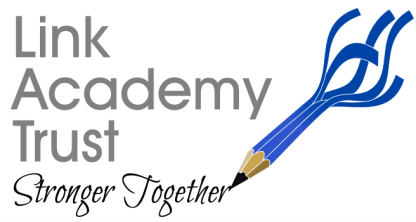 DiptfordTotnesDevon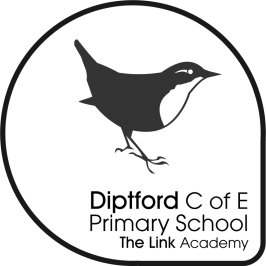 TQ9 7NYTel: 01548 821352Email: admindiptford@thelink.devon.sch.ukDear Parents,RE: FREE SCHOOL MEALS / IN YEAR ADMISSIONS We are now able to offer Free School Meals to our pre-school children.  This can be actioned via the Citizens Portal run by Devon County Council.  We would ask that all Pre-school parents register and apply without delay to receive an instant decision.Once registered The Citizens Portal can be found at https://oneonline.devon.gov.uk/CCSCitizenPortal_LIVE/Account/Login  The portal allows parents of children, to make applications for school places (including in-year admissions), two year old funding (where applicable) and free school meals.I would ask that all parents register and check your Free School Meal eligibility for your child and advise the school office should your eligibility change.Should you require any assistance please contact the school office who will be happy to go through it with you.Kind regardsRachael VickersDiptford Administration